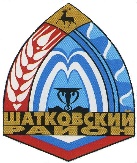 Сельский Совет Шараповского сельсоветаШаткоского муниципального района Нижегородской областиРЕШЕНИЕ03 .02.2021 года                                                                                            № 5Об утверждении порядка назначения и проведения собраний граждан в целях рассмотрения и обсуждения вопросов внесения инициативных проектов в Сельский Совет Шараповского сельсовета Шатковского муниципального района Нижегородской областиНа основании статьи 29 Федерального закона от 06.10.2003 № 131-ФЗ «Об общих принципах организации местного самоуправления в Российской Федерации», руководствуясь Уставом Сельского Совета Шатковского Сельсовета Шатковского муниципального района Нижегородской области сельский Совет Шараповского сельсовета                                                            РЕШИЛ:1. Утвердить порядок назначения и проведения собраний граждан в целях рассмотрения и обсуждения вопросов внесения инициативных проектов в Шараповский сельсовет согласно приложению.2. Настоящее решение обнародовать путем размещения на информационных щитах Шараповского сельсовета, на официальном сайте администрации Шараповского поселения  Шатковского муниципального района в информационно-телекоммуникационной сети «Интернет» и опубликовать в средствах массовой информации газете «Новый путь».3. Настоящее Решение вступает в силу с момента подписания.Глава местного самоуправления                                                            Л.И.Нагина                                                                                                                                Приложение К решению сельского Совета Шараповского сельсоветаШатковского муниципального района Нижегородской областиот года №5 от 03.02.2021Порядокназначения и проведения собраний граждан в целях рассмотрения и обсуждения вопросов внесения инициативных проектов на территорииШараповского сеельсоветаГлава 1. Общие положения1.1. Настоящий порядок назначения и проведения собраний граждан в целях рассмотрения и обсуждения вопросов внесения инициативных проектов на территории Шараповского сельсовета (далее по тексту – Порядок) разработан в соответствии с Конституцией Российской Федерации, федеральным законодательством и Уставом Шараповского сельсовета и определяет порядок назначения и проведения собраний, полномочия собраний.1.2. В собрании граждан имеют право участвовать граждане Российской Федерации, достигшие возраста 16 лет, проживающие на территории Шараповского сельсовета, а также иностранные граждане, постоянно или преимущественно проживающие на территории Шараповского поселения, обладающие при осуществлении местного самоуправления правами в соответствии с международными договорами Российской Федерации и федеральными законами.1.3. Расходы, связанные с подготовкой и проведением собраний граждан в целях рассмотрения и обсуждения вопросов внесения инициативных проектов на территории Шараповского сельсовета, осуществляются за счёт средств бюджета поселения.Глава 2. Полномочия собрания2.1. К полномочиям собрания граждан относится обсуждение вопросов внесения инициативных проектов и их рассмотрение.Глава 3. Инициатива проведения собрания3.1. Организатором собрания граждан по обсуждению вопроса внесения инициативных проектов вправе выступить инициаторы инициативных проектов: физические, юридические лица, соответствующие требованиям, установленным Федеральным законом от 06 октября 2003 года № 131-ФЗ «Об общих принципах организации местного самоуправления в Российской Федерации».3.2. Организатор собрания граждан обязан подать в сельский Совет Шараповского сельсовета уведомление о проведении собрания граждан в письменной форме.3.3. В уведомлении указываются:1) цель собрания граждан;2) место проведения собрания;3) дата, время начала и окончания собрания граждан;4) предполагаемое количество участников собрания граждан;5) наименование инициативного проекта;6) часть территории Шараповского сельсовета, на которой может реализовываться инициативный проект, а также решение сельского Совет Шараповского сельсовета, которым определена данная территория.7) фамилия, имя, отчество организатора собрания граждан, сведения о его месте жительства или пребывания и номер телефона;8) дата подачи уведомления о проведении собрания граждан.Уведомление о проведении собрания граждан подписывается организатором собрания граждан и лицами, уполномоченными организатором собрания граждан выполнять распорядительные функции по организации и проведению собрания граждан.3.4. Решение о назначении собрания граждан принимается сельским Совет Шараповского сельсовета не позднее 7 дней со дня поступления уведомления о проведении собрания граждан.3.5. В решении сельского Совета о проведении собрания устанавливается дата, время, место проведения, вопрос (вопросы), выносимый на рассмотрение, предполагаемое количество участников собрания, а также ответственное лицо - организатор собрания (лица, но не более 3 человек) за подготовку и проведение собрания, населённый пункт (населённые пункты), жители которого будут участвовать в собрании, численность граждан, проживающих в этом населённом пункте (населённых пунктах). 3.6. Решение сельского Совета о проведении собрания граждан принимается не позднее чем за 7 дней до дня проведения собрания и доводится до жителей через информационные стенды находящиеся на территории сельских и городских поселений в течение 5 дней с момента принятия решения.Глава 4. Порядок проведения собрания4.1. Собрание открывает должностное лицо органов местного самоуправления территории которого проводится собрание, или один из организаторов собрания.4.2. Для ведения собрания избирается президиум в количестве от трёх до десяти человек, из числа которых выбирают председательствующего и секретаря. 4.3. Для подсчёта голосов при вынесении вопросов на голосование выбирается счётная комиссия в количестве от 2 до 4 человек из присутствующих на собрании граждан.4.4. Выборы президиума, утверждение повестки и регламента проведения собрания граждан производится большинством голосов от присутствующих на собрании граждан. 4.5. Предложения по составу президиума, счётной комиссии, проект регламента проведения собрания готовит ответственное лицо за подготовку и проведение собрания.4.6. Секретарём собрания граждан ведётся протокол.   4.7. Ответственный за подготовку и проведение собрания обеспечивает регистрацию количественного состава граждан.4.8. Решения принимаются большинством голосов от присутствующих на собрании открытым голосованием. Решения оформляются протокольно.Глава 5. Итоги собрания5.1. В протоколе указываются дата, время, место проведения собрания, повестка, количество присутствующих граждан, состав президиума, состав счётной комиссии, представители органов местного самоуправления, содержание выступлений, результаты голосования, принятые решения. Протокол собрания оформляется секретарём собрания в течение 5 рабочих дней со дня проведения собрания. 5.2. Протокол собрания граждан подписывается председателем и секретарём собрания и направляется в сельский Совет Шараповского сельсовета.5.3. Итоги собрания подлежат обнародованию в течение 5 дней с момента проведения собрания.5.4. Протокол собрания граждан вместе с инициативным проектом направляется в администрацию Шараповского сельсовета, для организации работы по рассмотрению инициативных проектов, а также проведению их конкурсного отбора.